РОССИЙСКАЯ ФЕДЕРАЦИЯ
БРЯНСКАЯ ОБЛАСТЬАДМИНИСТРАЦИЯ ДУБРОВСКОГО РАЙОНАПОСТАНОВЛЕНИЕОт  07.  08	2013 г. №389п. Дубровка«О внесении изменений в Административный регламент предоставления муниципальной услуги «Библиотечноинформационное обслуживание населения, методическое обеспечение библиотек Дубровского района», утвержденный постановлением администрации Дубровского района № 222 от 18.05.2013 года»В соответствии с Федеральным законом от 27.07.2010 года №210-ФЗ «Об организации предоставления государственных и муниципальных услуг», в целях повышения эффективности деятельности, качества и доступности муниципальных услуг, оказываемых органами местного самоуправления Дубровского района,ПОСТАНОВЛЯЮ:Внести следующие изменения в Административный регламент предоставления муниципальной услуги «Библиотечно-информационное обслуживание населения, методическое обеспечение библиотек Дубровского района», утвержденный постановлением администрации Дубровского района № 222 от 18.05.2013 года:п. 5.4. изложить в следующей редакции: «Жалоба, поступившая в МБУК «МБ Дубровского района», подлежит рассмотрению в течение 15 рабочих дней со дня ее регистрации, а в случае обжалования отказа в приеме документов у заявителя либо в исправлении допущенных опечаток и ошибок или в случае обжалования нарушения установленного срока таких исправлений - в течение 5 рабочих дней со дня ее регистрации»;п. 5.5 изложить в следующей редакции: «Не позднее дня, следующего за днем принятия решения, заявителю в письменной форме и по желанию заявителя в электронной форме направляется мотивированный ответ о результатах рассмотрения жалобы».Разместить Административный регламент предоставления муниципальной услуги «Библиотечно-информационное обслуживание населения, методическое обеспечение библиотек Дубровского района» в редакции настоящего постановления на официальном сайте администрации Дубровского района: www.admdubrovka.ru.Контроль за исполнением настоящего постановления возложить на начальника отдела культуры администрации Дубровского района.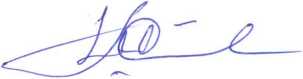 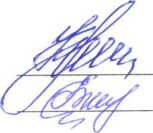 